§3-810.  Claims not due and contingent or unliquidated claims1.  Claim due or certain before distribution.  If a claim that will become due at a future time or a contingent or unliquidated claim becomes due or certain before the distribution of the estate and if the claim has been allowed or established by a proceeding, it is paid in the same manner as presently due and absolute claims of the same class.[PL 2017, c. 402, Pt. A, §2 (NEW); PL 2019, c. 417, Pt. B, §14 (AFF).]2.  Other cases.  In other cases the personal representative or, on petition of the personal representative or the claimant in a special proceeding for the purpose, the court may provide for payment as follows:A.  If the claimant consents, the claimant may be paid the present or agreed value of the claim, taking any uncertainty into account; or  [PL 2017, c. 402, Pt. A, §2 (NEW); PL 2019, c. 417, Pt. B, §14 (AFF).]B.  Arrangement for future payment or possible payment on the happening of the contingency or on liquidation may be made by creating a trust, giving a mortgage, obtaining a bond or security from a distributee or otherwise.  [PL 2017, c. 402, Pt. A, §2 (NEW); PL 2019, c. 417, Pt. B, §14 (AFF).][PL 2017, c. 402, Pt. A, §2 (NEW); PL 2019, c. 417, Pt. B, §14 (AFF).]SECTION HISTORYPL 2017, c. 402, Pt. A, §2 (NEW). PL 2017, c. 402, Pt. F, §1 (AFF). PL 2019, c. 417, Pt. B, §14 (AFF). The State of Maine claims a copyright in its codified statutes. If you intend to republish this material, we require that you include the following disclaimer in your publication:All copyrights and other rights to statutory text are reserved by the State of Maine. The text included in this publication reflects changes made through the First Regular and First Special Session of the 131st Maine Legislature and is current through November 1. 2023
                    . The text is subject to change without notice. It is a version that has not been officially certified by the Secretary of State. Refer to the Maine Revised Statutes Annotated and supplements for certified text.
                The Office of the Revisor of Statutes also requests that you send us one copy of any statutory publication you may produce. Our goal is not to restrict publishing activity, but to keep track of who is publishing what, to identify any needless duplication and to preserve the State's copyright rights.PLEASE NOTE: The Revisor's Office cannot perform research for or provide legal advice or interpretation of Maine law to the public. If you need legal assistance, please contact a qualified attorney.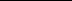 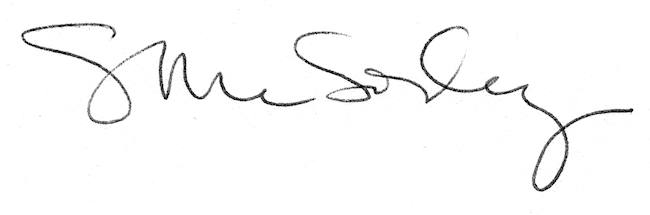 